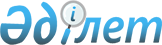 О бюджете Качирского района на 2016 - 2018 годы
					
			Утративший силу
			
			
		
					Решение маслихата Качирского района Павлодарской области от 22 декабря 2015 года № 3/50. Зарегистрировано Департаментом юстиции Павлодарской области 31 декабря 2015 года № 4877. Утратило силу решением маслихата Качирского района Павлодарской области от 27 февраля 2017 года № 4/12 (вводится в действие со дня его первого официального опубликования)      Сноска. Утратило силу решением маслихата Качирского района Павлодарской области от 27.02.2017 № 4/12 (вводится в действие со дня его первого официального опубликования).

      В соответствии с пунктом 2 статьи 75 Бюджетного кодекса Республики Казахстан от 4 декабря 2008 года, подпунктом 1) пункта 1 статьи 6 Закона Республики Казахстан "О местном государственном управлении и самоуправлении в Республике Казахстан" от 23 января 2001 года Качирский районный маслихат РЕШИЛ:

      1. Утвердить бюджет района на 2016 - 2018 годы согласно приложениям 1, 2 и 3 соответственно, в том числе на 2016 год в следующих объемах:

      1) доходы – 3577820 тысяч тенге, в том числе по:

      налоговым поступлениям – 510786 тысяч тенге;

      неналоговым поступлениям – 9038 тысяч тенге;

      поступлениям от продажи основного капитала – 4250 тысяч тенге;

      поступлениям трансфертов – 3053746 тысяча тенге;

      2) затраты – 3591069 тысяч тенге;

      3) чистое бюджетное кредитование – 12245 тысяч тенге, в том числе:

      бюджетные кредиты – 28633 тысячи тенге;

      погашение бюджетных кредитов –16388 тысяч тенге;

      4) сальдо по операциям с финансовыми активами – равно нулю;

      5) дефицит бюджета – -25494 тысяч тенге;

      6) финансирование дефицита бюджета – 25494 тысяч тенге.

      Сноска. Пункт 1 с изменениями, внесенными решениями маслихата Качирского района Павлодарской области от 08.04.2016 N 1/2 (вводится в действие с 01.01.2016); от 07.07.2016 № 2/5 (вводится в действие с 01.01.2016); от 29.07.2016 № 1/7 (вводится в действие с 01.01.2016); от 03.10.2016 № 1/8 (вводится в действие с 01.01.2016); от 21.12.2016 № 1/10 (вводится в действие с 01.01.2016).

      2. Учесть в бюджете района на 2016 год объемы субвенций, передаваемых из областного бюджета в бюджет района, в общей сумме 2039079 тысяч тенге.

      3. Утвердить перечень местных бюджетных программ, не подлежащих секвестру в процессе исполнения местного бюджета на 2016 год, согласно приложению 4.

      4. Утвердить перечень бюджетных программ каждого поселка, села, сельского округа на 2016 год, согласно приложению 5.

      5. Утвердить перечень распределения сумм трансфертов органам местного самоуправления на 2016 год, согласно приложению 6.

      6. Исключен решением маслихата Качирского района Павлодарской области от 03.10.2016 № 1/8 (вводится в действие с 01.01.2016).

      7. В соответствии с пунктом 4 статьи 18 Закона Республики Казахстан "О государственном регулировании развития агропромышленного комплекса и сельских территорий" от 8 июля 2005 года специалистам в области здравоохранения, социального обеспечения, образования, культуры, спорта и ветеринарии, являющимся гражданскими служащими и работающим в сельских населенных пунктах, а также указанным специалистам, работающим в государственных организациях, финансируемых из местных бюджетов, установить повышенные на двадцать пять процентов оклады и тарифные ставки по сравнению со ставками специалистов, занимающихся этими видами деятельности в городских условиях.

      8. Контроль за выполнением настоящего решения возложить на постоянную планово-бюджетную комиссию районного маслихата.

      9. Настоящее решение вводится в действие с 1 января 2016 года и утрачивает силу с введением в действие решения маслихата о бюджете района на следующий плановый период.

 Бюджет района на 2016 год
(с изменениями)      Сноска. Приложение 1 - в редакции решения маслихата Качирского района Павлодарской области от 21.12.2016 № 1/10 (вводится в действие с 01.01.2016).

 РАЙОННЫЙ БЮДЖЕТ
на 2017 год  РАЙОННЫЙ БЮДЖЕТ
на 2018 год Перечень бюджетных программ, не подлежащих секвестру
в процессе исполнения местного бюджета на 2016- 2018 годы Перечень бюджетных программ
сельского поселкового бюджета на 2016 – 2018 годы (с изменениями)      Сноска. Приложение 5 - в редакции решения маслихата Качирского района Павлодарской области от 03.10.2016 № 1/8 (вводится в действие с 01.01.2016).

 Распределение сумм трансфертов органам местного самоуправления на 2016 год      Сноска. Приложение 6 - в редакции решения маслихата Качирского района Павлодарской области от 07.07.2016 № 2/5 (вводится в действие с 01.01.2016).


					© 2012. РГП на ПХВ «Институт законодательства и правовой информации Республики Казахстан» Министерства юстиции Республики Казахстан
				
      Председатель сессии

М. Абильдинов

      Секретарь Качирского районного маслихата

С. Баяндинов
Приложение 1
к решению Качирского
районного маслихата
(L очередная сессия V созыв)
от 22 декабря 2015 года № 3/50Категория

Категория

Категория

Категория

Сумма (тысяч тенге)

Класс

Класс

Класс

Сумма (тысяч тенге)

Подкласс

Подкласс

Сумма (тысяч тенге)

Наименование

Сумма (тысяч тенге)

1

2

3

4

5

Доходы 

3 577 820

1

Налоговые поступления 

510 786

01

Подоходный налог 

234 226

2

Индивидуальный подоходный налог

234 226

03

Социальный налог

171 873

1

Социальный налог

171 873

04

Налоги на собственность

86 868

1

Налоги на имущество

47 534

3

Земельный налог

2 708

4

Налог на транспортные средства

24 922

5

Единый земельный налог

11 704

05

Внутренние налоги на товары, работы и услуги

15 137

2

Акцизы

2 020

3

Поступления за использование природных и других ресурсов

6 338

4

Сборы за ведение предпринимательской и профессиональной деятельности

6 779

08

Обязательные платежи, взимаемые за совершение юридически значимых действий и (или) выдачу документов уполномоченными на то государственными органами или должностными лицами

2 682

1

Государственная пошлина

2 682

2

Неналоговые поступления 

9 038

01

Доходы от государственной собственности

4 124

5

Доходы от аренды имущества, находящегося в государственной собственности

4 102

7

Вознаграждения по кредитам, выданным из государственного бюджета

22

04

Штрафы, пени, санкции, взыскания, налагаемые государственными учреждениями, финансируемыми из государственного бюджета, а также содержащимися и финансируемыми из бюджета (сметы расходов) Национального Банка Республики Казахстан 

252

1

Штрафы, пени, санкции, взыскания, налагаемые государственными учреждениями, финансируемыми из государственного бюджета, а также содержащимися и финансируемыми из бюджета (сметы расходов) Национального Банка Республики Казахстан

252

06

Прочие неналоговые поступления

4 662

1

Прочие неналоговые поступления

4 662

3

Поступления от продажи основного капитала 

4 250

01

Продажа государственного имущества, закрепленного за государственными учреждениями 

2 534

1

Продажа государственного имущества, закрепленного за государственными учреждениями

2 534

03

Продажа земли и нематериальных активов

1 716

1

Продажа земли

330

2

Продажа нематериальных активов

1386

4

Поступления трансфертов

3 053 746

02

Трансферты из вышестоящих органов государственного управления

3 053 746

2

Трансферты из областного бюджета

3 053 746

Функциональная группа

Функциональная группа

Функциональная группа

Функциональная группа

Функциональная группа

Сумма (тысяч тенге)

Функциональная подгруппа

Функциональная подгруппа

Функциональная подгруппа

Функциональная подгруппа

Сумма (тысяч тенге)

Администратор бюджетных программ

Администратор бюджетных программ

Администратор бюджетных программ

Сумма (тысяч тенге)

Программа

Программа

Сумма (тысяч тенге)

Наименование

Сумма (тысяч тенге)

1

2

3

4

5

6

2.Затраты

3 591 069

01

Государственные услуги общего характера

341 671

1

Представительные, исполнительные и другие органы, выполняющие общие функции государственного управления

270 634

112

Аппарат маслихата района (города областного значения)

16 395

001

Услуги по обеспечению деятельности маслихата района (города областного значения)

15 717

003

Капитальные расходы государственного органа

678

122

Аппарат акима района (города областного значения)

83 510

001

Услуги по обеспечению деятельности акима района (города областного значения)

80 022

003

Капитальные расходы государственного органа

3 488

123

Аппарат акима района в городе, города районного значения, поселка, села, сельского округа

170 729

001

Услуги по обеспечению деятельности акима района в городе, города районного значения, поселка, села, сельского округа

167 894

022

Капитальные расходы государственного органа

130

032

Капитальные расходы подведомственных государственных учреждений и организаций

2 705

2

Финансовая деятельность

19 942

452

Отдел финансов района (города областного значения)

19 942

001

Услуги по реализации государственной политики в области исполнения бюджета и управления коммунальной собственностью района (города областного значения)

18 767

003

Проведение оценки имущества в целях налогообложения

787

010

Приватизация, управление коммунальным имуществом, постприватизационная деятельность и регулирование споров, связанных с этим

200

018

Капитальные расходы государственного органа

188

5

Планирование и статистическая деятельность

16 390

453

Отдел экономики и бюджетного планирования района (города областного значения)

16 390

001

Услуги по реализации государственной политики в области формирования и развития экономической политики, системы государственного планирования 

16 390

9

Прочие государственные услуги общего характера

34 705

454

Отдел предпринимательства и сельского хозяйства района (города областного значения)

21 544

001

Услуги по реализации государственной политики на местном уровне в области развития предпринимательства и сельского хозяйства

21 544

458

Отдел жилищно-коммунального хозяйства, пассажирского транспорта и автомобильных дорог района (города областного значения)

13 161

001

Услуги по реализации государственной политики на местном уровне в области жилищно-коммунального хозяйства, пассажирского транспорта и автомобильных дорог

11 043

013

Капитальные расходы государственного органа

2118

02

Оборона

7 447

1

Военные нужды

6 944

122

Аппарат акима района (города областного значения)

6 944

005

Мероприятия в рамках исполнения всеобщей воинской обязанности

6 944

2

Организация работы по чрезвычайным ситуациям

503

122

Аппарат акима района (города областного значения)

503

006

Предупреждение и ликвидация чрезвычайных ситуаций масштаба района (города областного значения)

298

007

Мероприятия по профилактике и тушению степных пожаров районного (городского) масштаба, а также пожаров в населенных пунктах, в которых не созданы органы государственной противопожарной службы

205

03

Общественный порядок, безопасность, правовая, судебная, уголовно-исполнительная деятельность

1 119

9

Прочие услуги в области общественного порядка и безопасности

1 119

458

Отдел жилищно-коммунального хозяйства, пассажирского транспорта и автомобильных дорог района (города областного значения)

1 119

021

Обеспечение безопасности дорожного движения в населенных пунктах

1 119

04

Образование

2 343 977

1

Дошкольное воспитание и обучение

299 299

123

Аппарат акима района в городе, города районного значения, поселка, села, сельского округа

189 008

004

Обеспечение деятельности организаций дошкольного воспитания и обучения

126 919

041

Реализация государственного образовательного заказа в дошкольных организациях образования

62 089

464

Отдел образования района (города областного значения)

110 291

040

Реализация государственного образовательного заказа в дошкольных организациях образования

110 291

2

Начальное, основное среднее и общее среднее образование

1 934 423

123

Аппарат акима района в городе, города районного значения, поселка, села, сельского округа

9 070

005

Организация бесплатного подвоза учащихся до школы и обратно в сельской местности

9 070

464

Отдел образования района (города областного значения)

1 868 331

003

Общеобразовательное обучение

1 798 709

006

Дополнительное образование для детей 

69 622

465

Отдел физической культуры и спорта района (города областного значения)

57 022

017

Дополнительное образование для детей и юношества по спорту

57 022

9

Прочие услуги в области образования

110 255

464

Отдел образования района (города областного значения)

110 255

001

Услуги по реализации государственной политики на местном уровне в области образования 

9 728

005

Приобретение и доставка учебников, учебно-методических комплексов для государственных учреждений образования района (города областного значения)

18 711

007

Проведение школьных олимпиад, внешкольных мероприятий и конкурсов районного (городского) масштаба

580

015

Ежемесячные выплаты денежных средств опекунам (попечителям) на содержание ребенка-сироты (детей-сирот), и ребенка (детей), оставшегося без попечения родителей 

13 019

022

Выплата единовременных денежных средств казахстанским гражданам, усыновившим (удочерившим) ребенка (детей)-сироту и ребенка (детей), оставшегося без попечения родителей

1 436

029

Обследование психического здоровья детей и подростков и оказание психолого-медико-педагогической консультативной помощи населению

4 097

067

Капитальные расходы подведомственных государственных учреждений и организаций

62 684

06

Социальная помощь и социальное обеспечение

162 166

1

Социальное обеспечение

22 424

451

Отдел занятости и социальных программ района (города областного значения)

4 240

016

Государственные пособия на детей до 18 лет

4 240

464

Отдел образования района (города областного значения)

18 184

030

Содержание ребенка (детей), переданного патронатным воспитателям

18 184

2

Социальная помощь

113 570

451

Отдел занятости и социальных программ района (города областного значения)

113 570

002

Программа занятости

16 504

004

Оказание социальной помощи на приобретение топлива специалистам здравоохранения, образования, социального обеспечения, культуры, спорта и ветеринарии в сельской местности в соответствии с законодательством Республики Казахстан

6 696

007

Социальная помощь отдельным категориям нуждающихся граждан по решениям местных представительных органов

40 154

010

Материальное обеспечение детей-инвалидов, воспитывающихся и обучающихся на дому

683

014

Оказание социальной помощи нуждающимся гражданам на дому

38 161

017

Обеспечение нуждающихся инвалидов обязательными гигиеническими средствами и предоставление услуг специалистами жестового языка, индивидуальными помощниками в соответствии с индивидуальной программой реабилитации инвалида

11 372

9

Прочие услуги в области социальной помощи и социального обеспечения

26 172

451

Отдел занятости и социальных программ района (города областного значения)

26 172

001

Услуги по реализации государственной политики на местном уровне в области обеспечения занятости и реализации социальных программ для населения

21 109

011

Оплата услуг по зачислению, выплате и доставке пособий и других социальных выплат

1 759

054

Размещение государственного социального заказа в неправительственном секторе

3 304

07

Жилищно-коммунальное хозяйство

163 325

1

Жилищное хозяйство

42 346

123

Аппарат акима района в городе, города районного значения, поселка, села, сельского округа

3 854

007

Организация сохранения государственного жилищного фонда города районного значения, поселка, села, сельского округа

267

027

Ремонт и благоустройство объектов в рамках развития городов и сельских населенных пунктов по Дорожной карте занятости 2020

3 587

455

Отдел культуры и развития языков района (города областного значения)

3 556

024

Ремонт объектов в рамках развития городов и сельских населенных пунктов по Дорожной карте занятости 2020

3 556

458

Отдел жилищно-коммунального хозяйства, пассажирского транспорта и автомобильных дорог района (города областного значения)

710

004

Обеспечение жильем отдельных категорий граждан

465

041

Ремонт и благоустройство объектов в рамках развития городов и сельских населенных пунктов по Дорожной карте занятости 2020

245

464

Отдел образования района (города областного значения)

4 317

026

Ремонт объектов в рамках развития городов и сельских населенных пунктов по Дорожной карте занятости 2020

4 317

472

Отдел строительства, архитектуры и градостроительства района (города областного значения)

29 909

072

Строительство служебного жилища, строительство и (или) реконструкция общежитий для трудовой молодежи и инженерно-коммуникационной инфраструктуры в рамках Дорожной карты занятости 2020

1 176

074

Развитие и/или сооружение недостающих объектов инженерно-коммуникационной инфраструктуры в рамках второго направления Дорожной карты занятости 2020

2 733

098

Приобретение жилья коммунального жилищного фонда

26 000

2

Коммунальное хозяйство

115 485

458

Отдел жилищно-коммунального хозяйства, пассажирского транспорта и автомобильных дорог района (города областного значения)

46 050

012

Функционирование системы водоснабжения и водоотведения

46 050

472

Отдел строительства, архитектуры и градостроительства района (города областного значения)

69 435

005

Развитие коммунального хозяйства

68 435

058

Развитие системы водоснабжения и водоотведения

1 000

3

Благоустройство населенных пунктов

5 494

123

Аппарат акима района в городе, города районного значения, поселка, села, сельского округа

1 529

011

Благоустройство и озеленение населенных пунктов

1 529

458

Отдел жилищно-коммунального хозяйства, пассажирского транспорта и автомобильных дорог района (города областного значения)

3 965

018

Благоустройство и озеленение населенных пунктов

3 965

08

Культура, спорт, туризм и информационное пространство

264 704

1

Деятельность в области культуры

156 790

123

Аппарат акима района в городе, города районного значения, поселка, села, сельского округа

121 029

006

Поддержка культурно-досуговой работы на местном уровне

121 029

455

Отдел культуры и развития языков района (города областного значения)

35 761

003

Поддержка культурно-досуговой работы

35 761

2

Спорт

15 197

465

Отдел физической культуры и спорта района (города областного значения)

14 066

001

Услуги по реализации государственной политики на местном уровне в сфере физической культуры и спорта

7 624

006

Проведение спортивных соревнований на районном (города областного значения) уровне

3 907

007

Подготовка и участие членов сборных команд района (города областного значения) по различным видам спорта на областных спортивных соревнованиях

2 385

032

Капитальные расходы подведомственных государственных учреждений и организаций

150

472

Отдел строительства, архитектуры и градостроительства района (города областного значения)

1 131

008

Развитие объектов спорта

1 131

3

Информационное пространство

59 752

455

Отдел культуры и развития языков района (города областного значения)

41 982

006

Функционирование районных (городских) библиотек

38 274

007

Развитие государственного языка и других языков народа Казахстана

3 708

456

Отдел внутренней политики района (города областного значения)

17 770

002

Услуги по проведению государственной информационной политики 

17 770

9

Прочие услуги по организации культуры, спорта, туризма и информационного пространства

32 965

455

Отдел культуры и развития языков района (города областного значения)

12 198

001

Услуги по реализации государственной политики на местном уровне в области развития языков и культуры

10 374

032

Капитальные расходы подведомственных государственных учреждений и организаций

1 824

456

Отдел внутренней политики района (города областного значения)

20 767

001

Услуги по реализации государственной политики на местном уровне в области информации, укрепления государственности и формирования социального оптимизма граждан

8 421

003

Реализация мероприятий в сфере молодежной политики

10 846

032

Капитальные расходы подведомственных государственных учреждений и организаций

1 500

10

Сельское, водное, лесное, рыбное хозяйство, особо охраняемые природные территории, охрана окружающей среды и животного мира, земельные отношения

145 642

1

Сельское хозяйство

100 546

453

Отдел экономики и бюджетного планирования района (города областного значения)

13 348

099

Реализация мер по оказанию социальной поддержки специалистов

13 348

472

Отдел строительства, архитектуры и градостроительства района (города областного значения)

300

010

Развитие объектов сельского хозяйства

300

473

Отдел ветеринарии района (города областного значения)

 86 898

001

Услуги по реализации государственной политики на местном уровне в сфере ветеринарии

16 399

007

Организация отлова и уничтожения бродячих собак и кошек

1 838

047

Возмещение владельцам стоимости обезвреженных (обеззараженных) и переработанных без изъятия животных, продукции и сырья животного происхождения, представляющих опасность для здоровья животных и человека

68 661

6

Земельные отношения

9 444

463

Отдел земельных отношений района (города областного значения)

9 444

001

Услуги по реализации государственной политики в области регулирования земельных отношений на территории района (города областного значения)

9 444

9

Прочие услуги в области сельского, водного, лесного, рыбного хозяйства, охраны окружающей среды и земельных отношений

35 652

473

Отдел ветеринарии района (города областного значения)

35 652

011

Проведение противоэпизоотических мероприятий

35 652

11

Промышленность, архитектурная, градостроительная и строительная деятельность

13 611

2

Архитектурная, градостроительная и строительная деятельность

13 611

472

Отдел строительства, архитектуры и градостроительства района (города областного значения)

13 611

001

Услуги по реализации государственной политики в области строительства, архитектуры и градостроительства на местном уровне

11 493

015

Капитальные расходы государственного органа

2 118

12

Транспорт и коммуникации

70 877

1

Автомобильный транспорт

64 324

123

Аппарат акима района в городе, города районного значения, поселка, села, сельского округа

57 669

013

Обеспечение функционирования автомобильных дорог в городах районного значения, поселках, селах, сельских округах

8 009

045

Капитальный и средний ремонт автомобильных дорог улиц населенных пунктов 

49 660

458

Отдел жилищно-коммунального хозяйства, пассажирского транспорта и автомобильных дорог района (города областного значения)

6 655

023

Обеспечение функционирования автомобильных дорог

6 475

045

Капитальный и средний ремонт автомобильных дорог районного значения и улиц населенных пунктов

180

9

Прочие услуги в сфере транспорта и коммуникаций

6 553

458

Отдел жилищно-коммунального хозяйства, пассажирского транспорта и автомобильных дорог района (города областного значения)

6 553

037

Субсидирование пассажирских перевозок по социально значимым городским (сельским), пригородным и внутрирайонным сообщениям

6 553

13

Прочие

21 772

3

Поддержка предпринимательской деятельности и защита конкуренции

437

454

Отдел предпринимательства и сельского хозяйства района (города областного значения)

437

006

Поддержка предпринимательской деятельности

437

9

Прочие

21 335

123

Аппарат акима района в городе, города районного значения, поселка, села, сельского округа

11 106

040

Реализация мер по содействию экономическому развитию регионов в рамках Программы "Развитие регионов"

11 106

464

Отдел образования района (города областного значения)

10 229

041

Реализация мер по содействию экономическому развитию регионов в рамках Программы "Развитие регионов"

10 229

14

Обслуживание долга

22

1

Обслуживание долга

22

452

Отдел финансов района (города областного значения)

22

013

Обслуживание долга местных исполнительных органов по выплате вознаграждений и иных платежей по займам из областного бюджета

22

15

Трансферты

54 736

1

Трансферты

54 736

452

Отдел финансов района (города областного значения)

54 736

006

Возврат неиспользованных (недоиспользованных) целевых трансфертов

13

051

Трансферты органам местного самоуправления

54 723

3.Чистое бюджетное кредитование 

12 245

Бюджетные кредиты

28 633

10

Сельское, водное, лесное, рыбное хозяйство, особо охраняемые природные территории, охрана окружающей среды и животного мира, земельные отношения

28 633

1

Сельское хозяйство

28 633

453

Отдел экономики и бюджетного планирования района (города областного значения)

28 633

006

Бюджетные кредиты для реализации мер социальной поддержки специалистов

28 633

5

Погашение бюджетных кредитов

16 388

01

Погашение бюджетных кредитов

16 388

1

Погашение бюджетных кредитов, выданных из государственного бюджета

16 388

4. Сальдо по операциям с финансовыми активами 

0

5. Дифицит (профицит) бюджета

-25 494

6. Финансирование дифицита (использование профицита) бюджета

25 494

Приложение 2
к решению Качирского
районного маслихата
(L очередная сессия V созыв)
от 22 декабря 2015 года № 3/50Категория

Категория

Категория

Категория

Сумма (тысяч тенге)

Класс

Класс

Класс

Сумма (тысяч тенге)

Подкласс

Подкласс

Сумма (тысяч тенге)

Наименование

Сумма (тысяч тенге)

1

2

3

4

5

 I. Д О Х О Д Ы

3 203 400

1

НАЛОГОВЫЕ ПОСТУПЛЕНИЯ

491 616

01

Подоходный налог 

203 873

2

Индивидуальный подоходный налог

203 873

03

Социальный налог

157 324

1

Социальный налог

157 324

04

Налоги на собственность

119 657

1

Налоги на имущество

68 484

3

Земельный налог

4 304

4

Налог на транспортные средства

29 909

5

Единый земельный налог

16 960

05

Внутренние налоги на товары, работы и услуги

8 150

2

Акцизы

1 845

3

Поступления за использование природных и других ресурсов

1 661

4

Сборы за ведение предпринимательской и профессиональной деятельности

4 644

08

Обязательные платежи, взимаемые за совершение юридически значимых действий и (или) выдачу документов уполномоченными на то государственными органами или должностными лицами

2 612

1

Государственная пошлина

2 612

2

НЕНАЛОГОВЫЕ ПОСТУПЛЕНИЯ

11 191

01

Доходы от государственной собственности

2 650

5

Доходы от аренды имущества, находящегося в государственной собственности

2 632

7

Вознаграждения по кредитам, выданным из государственного бюджета

18

06

Прочие неналоговые поступления

8 541

1

Прочие неналоговые поступления

8 541

3

ПОСТУПЛЕНИЯ ОТ ПРОДАЖИ ОСНОВНОГО КАПИТАЛА

4 593

01

Продажа государственного имущества, закрепленного за государственными учреждениями 

852

1

Продажа государственного имущества, закрепленного за государственными учреждениями

852

03

Продажа земли и нематериальных активов

3 741

1

Продажа земли

3 317

2

Продажа нематериальных активов

424

4

ПОСТУПЛЕНИЯ ТРАНСФЕРТОВ

2 696 000

02

Трансферты из вышестоящих органов государственного управления

2 696 000

2

Трансферты из областного бюджета

2 696 000

Функциональная группа

Функциональная группа

Функциональная группа

Функциональная группа

Функциональная группа

Сумма (тыс. тенге)

Функциональная подгруппа

Функциональная подгруппа

Функциональная подгруппа

Функциональная подгруппа

Сумма (тыс. тенге)

Администратор бюджетных программ

Администратор бюджетных программ

Администратор бюджетных программ

Сумма (тыс. тенге)

Программа

Программа

Сумма (тыс. тенге)

Наименование

Сумма (тыс. тенге)

1

2

3

4

5

6

II. ЗАТРАТЫ

3 203 400

01

Государственные услуги общего характера

313 932

1

Представительные, исполнительные и другие органы, выполняющие общие функции государственного управления

249 646

112

Аппарат маслихата района (города областного значения)

15 994

001

Услуги по обеспечению деятельности маслихата района (города областного значения)

15 994

122

Аппарат акима района (города областного значения)

74 989

001

Услуги по обеспечению деятельности акима района (города областного значения)

74 989

123

Аппарат акима района в городе, города районного значения, поселка, села, сельского округа

158 663

001

Услуги по обеспечению деятельности акима района в городе, города районного значения, поселка, села, сельского округа

158 663

2

Финансовая деятельность

19 360

452

Отдел финансов района (города областного значения)

19 360

001

Услуги по реализации государственной политики в области исполнения бюджета и управления коммунальной собственностью района (города областного значения)

17 725

003

Проведение оценки имущества в целях налогообложения

953

010

Приватизация, управление коммунальным имуществом, постприватизационная деятельность и регулирование споров, связанных с этим

682

5

Планирование и статистическая деятельность

15 623

453

Отдел экономики и бюджетного планирования района (города областного значения)

15 623

001

Услуги по реализации государственной политики в области формирования и развития экономической политики, системы государственного планирования 

15 623

9

Прочие государственные услуги общего характера

29 303

454

Отдел предпринимательства и сельского хозяйства района (города областного значения)

19 274

001

Услуги по реализации государственной политики на местном уровне в области развития предпринимательства и сельского хозяйства

19 274

458

Отдел жилищно-коммунального хозяйства, пассажирского транспорта и автомобильных дорог района (города областного значения)

10 029

001

Услуги по реализации государственной политики на местном уровне в области жилищно-коммунального хозяйства, пассажирского транспорта и автомобильных дорог

10 029

02

Оборона

22 641

1

Военные нужды

7 185

122

Аппарат акима района (города областного значения)

7 185

005

Мероприятия в рамках исполнения всеобщей воинской обязанности

7 185

2

Организация работы по чрезвычайным ситуациям

15 456

122

Аппарат акима района (города областного значения)

15 456

007

Мероприятия по профилактике и тушению степных пожаров районного (городского) масштаба, а также пожаров в населенных пунктах, в которых не созданы органы государственной противопожарной службы

15 456

04

Образование

2 129 409

1

Дошкольное воспитание и обучение

222 719

123

Аппарат акима района в городе, города районного значения, поселка, села, сельского округа

126 697

004

Обеспечение деятельности организаций дошкольного воспитания и обучения

126 697

464

Отдел образования района (города областного значения)

96 022

040

Реализация государственного образовательного заказа в дошкольных организациях образования

96 022

2

Начальное, основное среднее и общее среднее образование

1 812 000

123

Аппарат акима района в городе, города районного значения, поселка, села, сельского округа

10 371

005

Организация бесплатного подвоза учащихся до школы и обратно в сельской местности

10 371

464

Отдел образования района (города областного значения)

1 748 246

003

Общеобразовательное обучение

1 672 149

006

Дополнительное образование для детей 

76 097

465

Отдел физической культуры и спорта района (города областного значения)

53 383

017

Дополнительное образование для детей и юношества по спорту

53 383

9

Прочие услуги в области образования

94 690

464

Отдел образования района (города областного значения)

94 690

001

Услуги по реализации государственной политики на местном уровне в области образования 

10 032

005

Приобретение и доставка учебников, учебно-методических комплексов для государственных учреждений образования района (города областного значения)

15 506

007

Проведение школьных олимпиад, внешкольных мероприятий и конкурсов районного (городского) масштаба

621

015

Ежемесячные выплаты денежных средств опекунам (попечителям) на содержание ребенка-сироты (детей-сирот), и ребенка (детей), оставшегося без попечения родителей 

13 929

022

Выплата единовременных денежных средств казахстанским гражданам, усыновившим (удочерившим) ребенка (детей)-сироту и ребенка (детей), оставшегося без попечения родителей

1 537

029

Обследование психического здоровья детей и подростков и оказание психолого-медико-педагогической консультативной помощи населению

12 632

067

Капитальные расходы подведомственных государственных учреждений и организаций

40 433

06

Социальная помощь и социальное обеспечение

154 797

1

Социальное обеспечение

19 099

451

Отдел занятости и социальных программ района (города областного значения)

7 938

005

Государственная адресная социальная помощь

1 323

016

Государственные пособия на детей до 18 лет

6 615

464

Отдел образования района (города областного значения)

11 161

030

Содержание ребенка (детей), переданного патронатным воспитателям

11 161

2

Социальная помощь

113 804

451

Отдел занятости и социальных программ района (города областного значения)

113 804

002

Программа занятости

14 746

004

Оказание социальной помощи на приобретение топлива специалистам здравоохранения, образования, социального обеспечения, культуры, спорта и ветеринарии в сельской местности в соответствии с законодательством Республики Казахстан

7 999

007

Социальная помощь отдельным категориям нуждающихся граждан по решениям местных представительных органов

55 444

010

Материальное обеспечение детей-инвалидов, воспитывающихся и обучающихся на дому

1 274

014

Оказание социальной помощи нуждающимся гражданам на дому

28 391

017

Обеспечение нуждающихся инвалидов обязательными гигиеническими средствами и предоставление услуг специалистами жестового языка, индивидуальными помощниками в соответствии с индивидуальной программой реабилитации инвалида

5 950

9

Прочие услуги в области социальной помощи и социального обеспечения

21 894

451

Отдел занятости и социальных программ района (города областного значения)

21 894

001

Услуги по реализации государственной политики на местном уровне в области обеспечения занятости и реализации социальных программ для населения

20 012

011

Оплата услуг по зачислению, выплате и доставке пособий и других социальных выплат

1 882

07

Жилищно-коммунальное хозяйство

103 201

1

Жилищное хозяйство

5 344

458

Отдел жилищно-коммунального хозяйства, пассажирского транспорта и автомобильных дорог района (города областного значения)

5 344

004

Обеспечение жильем отдельных категорий граждан

5 344

2

Коммунальное хозяйство

76 457

458

Отдел жилищно-коммунального хозяйства, пассажирского транспорта и автомобильных дорог района (города областного значения)

41 457

012

Функционирование системы водоснабжения и водоотведения

41 457

472

Отдел строительства, архитектуры и градостроительства района (города областного значения)

35 000

005

Развитие коммунального хозяйства

35 000

3

Благоустройство населенных пунктов

21 400

458

Отдел жилищно-коммунального хозяйства, пассажирского транспорта и автомобильных дорог района (города областного значения)

21 400

016

Обеспечение санитарии населенных пунктов

10 700

018

Благоустройство и озеленение населенных пунктов

10 700

08

Культура, спорт, туризм и информационное пространство

252 116

1

Деятельность в области культуры

151 422

123

Аппарат акима района в городе, города районного значения, поселка, села, сельского округа

113 323

006

Поддержка культурно-досуговой работы на местном уровне

113 323

455

Отдел культуры и развития языков района (города областного значения)

38 099

003

Поддержка культурно-досуговой работы

38 099

2

Спорт

13 522

465

Отдел физической культуры и спорта района (города областного значения)

13 522

001

Услуги по реализации государственной политики на местном уровне в сфере физической культуры и спорта

7 003

006

Проведение спортивных соревнований на районном (города областного значения) уровне

3 967

007

Подготовка и участие членов сборных команд района (города областного значения) по различным видам спорта на областных спортивных соревнованиях

2 552

3

Информационное пространство

57 562

455

Отдел культуры и развития языков района (города областного значения)

37 200

006

Функционирование районных (городских) библиотек

33 232

007

Развитие государственного языка и других языков народа Казахстана

3 968

456

Отдел внутренней политики района (города областного значения)

20 362

002

Услуги по проведению государственной информационной политики 

20 362

9

Прочие услуги по организации культуры, спорта, туризма и информационного пространства

29 610

455

Отдел культуры и развития языков района (города областного значения)

9 727

001

Услуги по реализации государственной политики на местном уровне в области развития языков и культуры

9 727

456

Отдел внутренней политики района (города областного значения)

19 883

001

Услуги по реализации государственной политики на местном уровне в области информации, укрепления государственности и формирования социального оптимизма граждан

7 622

003

Реализация мероприятий в сфере молодежной политики

12 261

10

Сельское, водное, лесное, рыбное хозяйство, особо охраняемые природные территории, охрана окружающей среды и животного мира, земельные отношения

70 759

1

Сельское хозяйство

26 054

453

Отдел экономики и бюджетного планирования района (города областного значения)

12 070

099

Реализация мер по оказанию социальной поддержки специалистов

12 070

473

Отдел ветеринарии района (города областного значения)

 13 984

001

Услуги по реализации государственной политики на местном уровне в сфере ветеринарии

12 018

007

Организация отлова и уничтожения бродячих собак и кошек

1 966

6

Земельные отношения

9 053

463

Отдел земельных отношений района (города областного значения)

9 053

001

Услуги по реализации государственной политики в области регулирования земельных отношений на территории района (города областного значения)

9 053

9

Прочие услуги в области сельского, водного, лесного, рыбного хозяйства, охраны окружающей среды и земельных отношений

35 652

473

Отдел ветеринарии района (города областного значения)

35 652

011

Проведение противоэпизоотических мероприятий

35 652

11

Промышленность, архитектурная, градостроительная и строительная деятельность

25 293

2

Архитектурная, градостроительная и строительная деятельность

25 293

472

Отдел строительства, архитектуры и градостроительства района (города областного значения)

25 293

001

Услуги по реализации государственной политики в области строительства, архитектуры и градостроительства на местном уровне

9 863

013

Разработка схем градостроительного развития территории района, генеральных планов городов районного (областного) значения, поселков и иных сельских населенных пунктов

15 430

12

Транспорт и коммуникации

53 783

1

Автомобильный транспорт

46 772

123

Аппарат акима района в городе, города районного значения, поселка, села, сельского округа

12 096

013

Обеспечение функционирования автомобильных дорог в городах районного значения, поселках, селах, сельских округах

12 096

458

Отдел жилищно-коммунального хозяйства, пассажирского транспорта и автомобильных дорог района (города областного значения)

34 676

023

Обеспечение функционирования автомобильных дорог

11 025

045

Капитальный и средний ремонт автомобильных дорог районного значения и улиц населенных пунктов

23 651

9

Прочие услуги в сфере транспорта и коммуникаций

7 011

458

Отдел жилищно-коммунального хозяйства, пассажирского транспорта и автомобильных дорог района (города областного значения)

7 011

024

Организация внутрипоселковых (внутригородских), пригородных и внутрирайонных общественных пассажирских перевозок

7 011

13

Прочие

30 170

3

Поддержка предпринимательской деятельности и защита конкуренции

467

454

Отдел предпринимательства и сельского хозяйства района (города областного значения)

467

006

Поддержка предпринимательской деятельности

467

9

Прочие

29 703

123

Аппарат акима района в городе, города районного значения, поселка, села, сельского округа

9 730

040

Реализация мер по содействию экономическому развитию регионов в рамках Программы "Развитие регионов" 

9 730

452

Отдел финансов района (города областного значения)

10 242

012

Резерв местного исполнительного органа района (города областного значения)

10 242

464

Отдел образования района (города областного значения)

9 731

041

Реализация мер по содействию экономическому развитию регионов в рамках Программы "Развитие регионов" 

9 731

14

Обслуживание долга

18 

1

Обслуживание долга

18

452

Отдел финансов района (города областного значения)

18

013

Обслуживание долга местных исполнительных органов по выплате вознаграждений и иных платежей по займам из областного бюджета

18

15

Трансферты

47 281

1

Трансферты

47 281

452

Отдел финансов района (города областного значения)

47 281

051

Трансферты органам местного самоуправления

47 281

III. ЧИСТОЕ БЮДЖЕТНОЕ КРЕДИТОВАНИЕ

- 16 387

5

Погашение бюджетных кредитов

16 387

01

Погашение бюджетных кредитов

16 387

1

Погашение бюджетных кредитов, выданных из государственного бюджета

16 387

IV. САЛЬДО ПО ОПЕРАЦИЯМ С ФИНАНСОВЫМИ АКТИВАМИ

0

V. ДЕФИЦИТ (ПРОФИЦИТ) БЮДЖЕТА

16 387

VI. ФИНАНСИРОВАНИЕ ДЕФИЦИТА (ИСПОЛЬЗОВАНИЕ ПРОФИЦИТА) БЮДЖЕТА

- 16 387

Приложение 3
к решению Качирского
районного маслихата
(L очередная сессия V созыв )
от 22 декабря 2015 года № 3/50Категория

Категория

Категория

Категория

Сумма (тысяч тенге)

Класс

Класс

Класс

Сумма (тысяч тенге)

Подкласс

Подкласс

Сумма (тысяч тенге)

Наименование

Сумма (тысяч тенге)

1

2

3

4

5

 I. Д О Х О Д Ы

3 262 000

1

НАЛОГОВЫЕ ПОСТУПЛЕНИЯ

521 116

01

Подоходный налог 

216 112

2

Индивидуальный подоходный налог

216 112

03

Социальный налог

166 763

1

Социальный налог

166 763

04

Налоги на собственность

126 835

1

Налоги на имущество

72 593

3

Земельный налог

4 562

4

Налог на транспортные средства

31 703

5

Единый земельный налог

17 977

05

Внутренние налоги на товары, работы и услуги

8 638

2

Акцизы

1 956

3

Поступления за использование природных и других ресурсов

1 760

4

Сборы за ведение предпринимательской и профессиональной деятельности

4 922

08

Обязательные платежи, взимаемые за совершение юридически значимых действий и (или) выдачу документов уполномоченными на то государственными органами или должностными лицами

2 768

1

Государственная пошлина

2 768

2

НЕНАЛОГОВЫЕ ПОСТУПЛЕНИЯ

11 971

01

Доходы от государственной собственности

2 832

5

Доходы от аренды имущества, находящегося в государственной собственности

2 816

7

Вознаграждения по кредитам, выданным из государственного бюджета

16

06

Прочие неналоговые поступления

9 139

1

Прочие неналоговые поступления

9 139

3

ПОСТУПЛЕНИЯ ОТ ПРОДАЖИ ОСНОВНОГО КАПИТАЛА

4 913

01

Продажа государственного имущества, закрепленного за государственными учреждениями 

911

1

Продажа государственного имущества, закрепленного за государственными учреждениями

911

03

Продажа земли и нематериальных активов

4 002

1

Продажа земли

3 549

2

Продажа нематериальных активов

453

4

ПОСТУПЛЕНИЯ ТРАНСФЕРТОВ

2 724 000

02

Трансферты из вышестоящих органов государственного управления

2 724 000

2

Трансферты из областного бюджета

2 724 000

Функциональная группа

Функциональная группа

Функциональная группа

Функциональная группа

Функциональная группа

Сумма (тыс. тенге)

Функциональная подгруппа

Функциональная подгруппа

Функциональная подгруппа

Функциональная подгруппа

Сумма (тыс. тенге)

Администратор бюджетных программ

Администратор бюджетных программ

Администратор бюджетных программ

Сумма (тыс. тенге)

Программа

Программа

Сумма (тыс. тенге)

Наименование

Сумма (тыс. тенге)

1

2

3

4

5

6

II. ЗАТРАТЫ

3 262 000

01

Государственные услуги общего характера

319 236

1

Представительные, исполнительные и другие органы, выполняющие общие функции государственного управления

253 605

112

Аппарат маслихата района (города областного значения)

16 197

001

Услуги по обеспечению деятельности маслихата района (города областного значения)

16 197

122

Аппарат акима района (города областного значения)

76 593

001

Услуги по обеспечению деятельности акима района (города областного значения)

76 593

123

Аппарат акима района в городе, города районного значения, поселка, села, сельского округа

160 815

001

Услуги по обеспечению деятельности акима района в городе, города районного значения, поселка, села, сельского округа

160 815

2

Финансовая деятельность

19 922

452

Отдел финансов района (города областного значения)

19 922

001

Услуги по реализации государственной политики в области исполнения бюджета и управления коммунальной собственностью района (города областного значения)

18 173

003

Проведение оценки имущества в целях налогообложения

1 019

010

Приватизация, управление коммунальным имуществом, постприватизационная деятельность и регулирование споров, связанных с этим

730

5

Планирование и статистическая деятельность

15 897

453

Отдел экономики и бюджетного планирования района (города областного значения)

15 897

001

Услуги по реализации государственной политики в области формирования и развития экономической политики, системы государственного планирования 

15 897

9

Прочие государственные услуги общего характера

29 812

454

Отдел предпринимательства и сельского хозяйства района (города областного значения)

19 616

001

Услуги по реализации государственной политики на местном уровне в области развития предпринимательства и сельского хозяйства

19 616

458

Отдел жилищно-коммунального хозяйства, пассажирского транспорта и автомобильных дорог района (города областного значения)

10 196

001

Услуги по реализации государственной политики на местном уровне в области жилищно-коммунального хозяйства, пассажирского транспорта и автомобильных дорог

10 196

02

Оборона

24 103

1

Военные нужды

7 564

122

Аппарат акима района (города областного значения)

7 564

005

Мероприятия в рамках исполнения всеобщей воинской обязанности

7 564

2

Организация работы по чрезвычайным ситуациям

16 539

122

Аппарат акима района (города областного значения)

16 539

007

Мероприятия по профилактике и тушению степных пожаров районного (городского) масштаба, а также пожаров в населенных пунктах, в которых не созданы органы государственной противопожарной службы

16 539

04

Образование

2 193 596

1

Дошкольное воспитание и обучение

225 849

123

Аппарат акима района в городе, города районного значения, поселка, села, сельского округа

129 757

004

Обеспечение деятельности организаций дошкольного воспитания и обучения

129 757

464

Отдел образования района (города областного значения)

96 092

040

Реализация государственного образовательного заказа в дошкольных организациях образования

96 092

2

Начальное, основное среднее и общее среднее образование

1 867 942

123

Аппарат акима района в городе, города районного значения, поселка, села, сельского округа

10 852

005

Организация бесплатного подвоза учащихся до школы и обратно в сельской местности

10 852

464

Отдел образования района (города областного значения)

1 803 707

003

Общеобразовательное обучение

1 726 341

006

Дополнительное образование для детей 

77 366

465

Отдел физической культуры и спорта района (города областного значения)

53 383

017

Дополнительное образование для детей и юношества по спорту

53 383

9

Прочие услуги в области образования

99 805

464

Отдел образования района (города областного значения)

99 805

001

Услуги по реализации государственной политики на местном уровне в области образования 

10 108

005

Приобретение и доставка учебников, учебно-методических комплексов для государственных учреждений образования района (города областного значения)

16 591

007

Проведение школьных олимпиад, внешкольных мероприятий и конкурсов районного (городского) масштаба

664

015

Ежемесячные выплаты денежных средств опекунам (попечителям) на содержание ребенка-сироты (детей-сирот), и ребенка (детей), оставшегося без попечения родителей 

14 904

022

Выплата единовременных денежных средств казахстанским гражданам, усыновившим (удочерившим) ребенка (детей)-сироту и ребенка (детей), оставшегося без попечения родителей

1 644

029

Обследование психического здоровья детей и подростков и оказание психолого-медико-педагогической консультативной помощи населению

12 632

067

Капитальные расходы подведомственных государственных учреждений и организаций

43 262

06

Социальная помощь и социальное обеспечение

161 836

1

Социальное обеспечение

19 655

451

Отдел занятости и социальных программ района (города областного значения)

8 494

005

Государственная адресная социальная помощь

1 416

016

Государственные пособия на детей до 18 лет

7 078

464

Отдел образования района (города областного значения)

11 161

030

Содержание ребенка (детей), переданного патронатным воспитателям

11 161

2

Социальная помощь

119 876

451

Отдел занятости и социальных программ района (города областного значения)

119 876

002

Программа занятости

15 779

004

Оказание социальной помощи на приобретение топлива специалистам здравоохранения, образования, социального обеспечения, культуры, спорта и ветеринарии в сельской местности в соответствии с законодательством Республики Казахстан

8 559

007

Социальная помощь отдельным категориям нуждающихся граждан по решениям местных представительных органов

59 325

010

Материальное обеспечение детей-инвалидов, воспитывающихся и обучающихся на дому

1 363

014

Оказание социальной помощи нуждающимся гражданам на дому

28 483

017

Обеспечение нуждающихся инвалидов обязательными гигиеническими средствами и предоставление услуг специалистами жестового языка, индивидуальными помощниками в соответствии с индивидуальной программой реабилитации инвалида

6 367

9

Прочие услуги в области социальной помощи и социального обеспечения

22 305

451

Отдел занятости и социальных программ района (города областного значения)

22 305

001

Услуги по реализации государственной политики на местном уровне в области обеспечения занятости и реализации социальных программ для населения

20 291

011

Оплата услуг по зачислению, выплате и доставке пособий и других социальных выплат

2 014

07

Жилищно-коммунальное хозяйство

72 978

1

Жилищное хозяйство

5 721

458

Отдел жилищно-коммунального хозяйства, пассажирского транспорта и автомобильных дорог района (города областного значения)

5 721

004

Обеспечение жильем отдельных категорий граждан

5 721

2

Коммунальное хозяйство

44 359

458

Отдел жилищно-коммунального хозяйства, пассажирского транспорта и автомобильных дорог района (города областного значения)

44 359

012

Функционирование системы водоснабжения и водоотведения

44 359

3

Благоустройство населенных пунктов

22 898

458

Отдел жилищно-коммунального хозяйства, пассажирского транспорта и автомобильных дорог района (города областного значения)

22 898

016

Обеспечение санитарии населенных пунктов

11 449

018

Благоустройство и озеленение населенных пунктов

11 449

08

Культура, спорт, туризм и информационное пространство

258 213

1

Деятельность в области культуры

154 290

123

Аппарат акима района в городе, города районного значения, поселка, села, сельского округа

115 533

006

Поддержка культурно-досуговой работы на местном уровне

115 533

455

Отдел культуры и развития языков района (города областного значения)

38 757

003

Поддержка культурно-досуговой работы

38 757

2

Спорт

14 075

465

Отдел физической культуры и спорта района (города областного значения)

14 075

001

Услуги по реализации государственной политики на местном уровне в сфере физической культуры и спорта

7 101

006

Проведение спортивных соревнований на районном (города областного значения) уровне

4 244

007

Подготовка и участие членов сборных команд района (города областного значения) по различным видам спорта на областных спортивных соревнованиях

2 730

3

Информационное пространство

59 553

455

Отдел культуры и развития языков района (города областного значения)

37 766

006

Функционирование районных (городских) библиотек

33 520

007

Развитие государственного языка и других языков народа Казахстана

4 246

456

Отдел внутренней политики района (города областного значения)

21 787

002

Услуги по проведению государственной информационной политики 

21 787

9

Прочие услуги по организации культуры, спорта, туризма и информационного пространства

30 295

455

Отдел культуры и развития языков района (города областного значения)

9 899

001

Услуги по реализации государственной политики на местном уровне в области развития языков и культуры

9 899

456

Отдел внутренней политики района (города областного значения)

20 396

001

Услуги по реализации государственной политики на местном уровне в области информации, укрепления государственности и формирования социального оптимизма граждан

7 685

003

Реализация мероприятий в сфере молодежной политики

12 711

10

Сельское, водное, лесное, рыбное хозяйство, особо охраняемые природные территории, охрана окружающей среды и животного мира, земельные отношения

72 103

1

Сельское хозяйство

27 154

453

Отдел экономики и бюджетного планирования района (города областного значения)

12 915

099

Реализация мер по оказанию социальной поддержки специалистов

12 915

473

Отдел ветеринарии района (города областного значения)

 14 239

001

Услуги по реализации государственной политики на местном уровне в сфере ветеринарии

12 136

007

Организация отлова и уничтожения бродячих собак и кошек

2 103

6

Земельные отношения

9 297

463

Отдел земельных отношений района (города областного значения)

9 297

001

Услуги по реализации государственной политики в области регулирования земельных отношений на территории района (города областного значения)

9 297

9

Прочие услуги в области сельского, водного, лесного, рыбного хозяйства, охраны окружающей среды и земельных отношений

35 652

473

Отдел ветеринарии района (города областного значения)

35 652

011

Проведение противоэпизоотических мероприятий

35 652

11

Промышленность, архитектурная, градостроительная и строительная деятельность

20 859

2

Архитектурная, градостроительная и строительная деятельность

20 859

472

Отдел строительства, архитектуры и градостроительства района (города областного значения)

20 859

001

Услуги по реализации государственной политики в области строительства, архитектуры и градостроительства на местном уровне

9 993

013

Разработка схем градостроительного развития территории района, генеральных планов городов районного (областного) значения, поселков и иных сельских населенных пунктов

10 866

12

Транспорт и коммуникации

57 549

1

Автомобильный транспорт

50 047

123

Аппарат акима района в городе, города районного значения, поселка, села, сельского округа

12 943

013

Обеспечение функционирования автомобильных дорог в городах районного значения, поселках, селах, сельских округах

12 943

458

Отдел жилищно-коммунального хозяйства, пассажирского транспорта и автомобильных дорог района (города областного значения)

37 104

023

Обеспечение функционирования автомобильных дорог

11 797

045

Капитальный и средний ремонт автомобильных дорог районного значения и улиц населенных пунктов

25 307

9

Прочие услуги в сфере транспорта и коммуникаций

7 502

458

Отдел жилищно-коммунального хозяйства, пассажирского транспорта и автомобильных дорог района (города областного значения)

7 502

024

Организация внутрипоселковых (внутригородских), пригородных и внутрирайонных общественных пассажирских перевозок

7 502

13

Прочие

30 920

3

Поддержка предпринимательской деятельности и защита конкуренции

500

454

Отдел предпринимательства и сельского хозяйства района (города областного значения)

500

006

Поддержка предпринимательской деятельности

500

9

Прочие

30 420

123

Аппарат акима района в городе, города районного значения, поселка, села, сельского округа

9 730

040

Реализация мер по содействию экономическому развитию регионов в рамках Программы "Развитие регионов" 

9 730

452

Отдел финансов района (города областного значения)

10 959

012

Резерв местного исполнительного органа района (города областного значения)

10 959

464

Отдел образования района (города областного значения)

9 731

041

Реализация мер по содействию экономическому развитию регионов в рамках Программы "Развитие регионов" 

9 731

14

Обслуживание долга

16 

1

Обслуживание долга

16

452

Отдел финансов района (города областного значения)

16

013

Обслуживание долга местных исполнительных органов по выплате вознаграждений и иных платежей по займам из областного бюджета

16

15

Трансферты

50 591

1

Трансферты

50 591

452

Отдел финансов района (города областного значения)

50 591

051

Трансферты органам местного самоуправления

50 591

III. ЧИСТОЕ БЮДЖЕТНОЕ КРЕДИТОВАНИЕ

- 15 876

5

Погашение бюджетных кредитов

15 876

01

Погашение бюджетных кредитов

15 876

1

Погашение бюджетных кредитов, выданных из государственного бюджета

15 876

IV. САЛЬДО ПО ОПЕРАЦИЯМ С ФИНАНСОВЫМИ АКТИВАМИ

0

V. ДЕФИЦИТ (ПРОФИЦИТ) БЮДЖЕТА

15 876

VI. ФИНАНСИРОВАНИЕ ДЕФИЦИТА (ИСПОЛЬЗОВАНИЕ ПРОФИЦИТА) БЮДЖЕТА

- 15 876

Приложение 4
к решению Качирского
районного маслихата
(L очередная сессия, V - созыв)
от 22 декабря 2015 года № 3/50Функциональная группа

Функциональная группа

Функциональная группа

Функциональная группа

Функциональная группа

Функциональная подгруппа

Функциональная подгруппа

Функциональная подгруппа

Функциональная подгруппа

Администратор бюджетной программы

Администратор бюджетной программы

Администратор бюджетной программы

Программа

Программа

Наименование

1

2

3

4

5

04

Образование

2

Начальное, основное среднее и общее среднее образование

464

Отдел образования района (города областного значения)

003

Общеобразовательное обучение

Приложение 5
к решению Качирского
районного маслихата
(L очередная сессия, V - созыв)
от 22 декабря 2015 года № 3/50Функциональная группа

Функциональная группа

Функциональная группа

Функциональная группа

Функциональная группа

Функциональная подгруппа

Функциональная подгруппа

Функциональная подгруппа

Функциональная подгруппа

Администратор бюджетной программы

Администратор бюджетной программы

Администратор бюджетной программы

Программа

Программа

Наименование

1

2

3

4

5

01

Государственные услуги общего характера

1

Представительные, исполнительные и другие органы, выполняющие общие функции государственного управления

123

Аппарат акима района в городе, города районного значения, поселка, села, сельского округа

001

Услуги по обеспечению деятельности акима района в городе, города районного значения, поселка, села, сельского округа

Аппарат акима Байконысского сельского округа

Аппарат акима Берегового сельского округа

Аппарат акима Бобровского сельского округа

Аппарат акима Верненского сельского округа

Аппарат акима Воскресенского сельского округа

Аппарат акима Жана-Курлусского сельского округа

Аппарат акима Ивановского сельского округа

Аппарат акима Теренкольского сельского округа

Аппарат акима Калиновского сельского округа

Аппарат акима Песчанского сельского округа

Аппарат акима Октябрьского сельского округа

Аппарат акима Федоровского сельского округа

022

Капитальные расходы государственного органа

Аппарат акима Жана-Курлусского сельского округа

032

Капитальные расходы подведомственных государственных учреждений и организаций

Аппарат акима Байконысского сельского округа

Аппарат акима Берегового сельского округа

Аппарат акима Воскресенского сельского округа

Аппарат акима Федоровского сельского округа

Аппарат акима Жана-Курлусского сельского округа

04

Образование

1

Дошкольное воспитание и обучение

123

Аппарат акима района в городе, города районного значения, поселка, села, сельского округа

004

Обеспечение деятельности организаций дошкольного воспитания и обучения

Аппарат акима Теренкольского сельского округа

Аппарат акима Песчанского сельского округа

041

Реализация государственного образовательного заказа в дошкольных организациях образования

Аппарат акима Теренкольского сельского округа

Аппарат акима Песчанского сельского округа

2

Начальное, основное среднее и общее среднее образование

123

Аппарат акима района в городе, города районного значения, поселка, села, сельского округа

005

Организация бесплатного подвоза учащихся до школы и обратно в сельской местности

Аппарат акима Берегового сельского округа

Аппарат акима Жана-Курлусского сельского округа

Аппарат акима Ивановского сельского округа

Аппарат акима Теренкольского сельского округа

Аппарат акима Калиновского сельского округа

Аппарат акима Песчанского сельского округа

Аппарат акима Октябрьского сельского округа

Аппарат акима Федоровского сельского округа

07

Жилищно-коммунальное хозяйство

1

Жилищное хозяйство

123

Аппарат акима района в городе, города районного значения, поселка, села, сельского округа

007

Организация сохранения государственного жилищного фонда города районного значения, поселка, села, сельского округа

Аппарат акима Песчанского сельского округа

027

Ремонт и благоустройство объектов в рамках развития городов и сельских населенных пунктов по Дорожной карте занятости 2020

Аппарат акима Ивановского сельского округа

Аппарат акима Калиновского сельского округа

Аппарат акима Федоровского сельского округа

3

Благоустройство населенных пунктов

123

Аппарат акима района в городе, города районного значения, поселка, села, сельского округа

011

Благоустройство и озеленение населенных пунктов

Аппарат акима Воскресенского сельского округа

Аппарат акима Бобровского сельского округа

Аппарат акима Федоровского сельского округа

08

Культура, спорт, туризм и информационное пространство

1

Деятельность в области культуры

123

Аппарат акима района в городе, города районного значения, поселка, села, сельского округа

006

Поддержка культурно-досуговой работы на местном уровне

Аппарат акима Байконысского сельского округа

Аппарат акима Берегового сельского округа

Аппарат акима Бобровского сельского округа

Аппарат акима Верненского сельского округа

Аппарат акима Воскресенского сельского округа

Аппарат акима Жана-Курлусского сельского округа

Аппарат акима Ивановского сельского округа

Аппарат акима Калиновского сельского округа

Аппарат акима Песчанского сельского округа

Аппарат акима Октябрьского сельского округа

Аппарат акима Федоровского сельского округа

12

Транспорт и коммуникации

1

Автомобильный транспорт

123

Аппарат акима района в городе, города районного значения, поселка, села, сельского округа

013

Обеспечение функционирования автомобильных дорог в городах районного значения, поселках, селах, сельских округах

Аппарат акима Байконысского сельского округа

Аппарат акима Берегового сельского округа

Аппарат акима Бобровского сельского округа

Аппарат акима Верненского сельского округа

Аппарат акима Воскресенского сельского округа

Аппарат акима Жана-Курлусского сельского округа

Аппарат акима Ивановского сельского округа

Аппарат акима Теренкольского сельского округа

Аппарат акима Калиновского сельского округа

Аппарат акима Октябрьского сельского округа

Аппарат акима Федоровского сельского округа

045

Капитальный и средний ремонт автомобильных дорог улиц населенных пунктов

Аппарат акима Ивановского сельского округа

Аппарат акима Теренкольского сельского округа

Аппарат акима Песчанского сельского округа

Аппарат акима Федоровского сельского округа

13

Прочие

9

Прочие

123

Аппарат акима района в городе, города районного значения, поселка, села, сельского округа

040

Реализация мер по содействию экономическому развитию регионов в рамках Программы "Развитие регионов"

Аппарат акима Теренкольского сельского округа

Приложение 6
к решению Качирского
районного маслихата
(L очередная сессия, V - созыв)
от 22 декабря 2015 года № 3/50№ п/п

Наименование сельских округов

Сумма (тыс. тенге) 

1

2

3

1

Байконысский сельский округ

1 742

2

Береговой сельский округ

3 037

3

Бобровский сельский округ

1 276

4

Верненский сельский округ

2 385

5

Воскресенский сельский округ

1 243

6

Жанакурлусский сельский округ

1 408

7

Ивановский сельский округ

1 188

8

Теренкольский сельский округ

33 905

9

Калиновский сельский округ

1 686

10

Песчанский сельский округ

3 965

11

Октябрьский сельский округ

1 270

12

Федоровский сельский округ

1 618

Всего:

54 723

